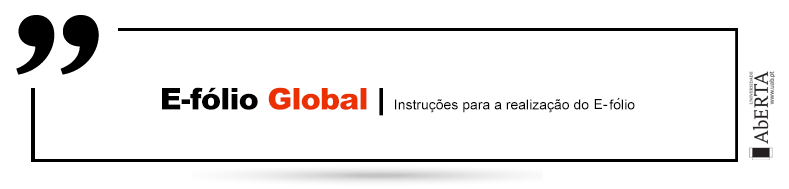 Fundamentos de BAses de Dados | 21053Resolução e Critérios de CorreçãoData e hora de realização02 de fevereiro de 2024, às 15h00 de Portugal ContinentalDuração da prova1h00 + 30m de tolerânciaTemática / Tema / ConteúdosFundamentos de bases de dados.ObjetivosDesenvolver aplicações em sistemas de gestão de bases de dados (SGDB) relacionais: manipular dados com DML em SQL, criar consultas na base de dados em SQL, modelar dados ao nível concetual e implementar uma base de dados relacional com DDL.Trabalho a desenvolverResolução de um conjunto de exercícios.Critérios de avaliação e cotaçãoA cotação deste e-fólio global é de 120 pontos = 12 valores, pode encontrar as cotações parciais junto de cada pergunta. A interpretação das perguntas também faz parte da sua resolução, se encontrar alguma ambiguidade deve indicar claramente como foi resolvida. Critérios de avaliação gerais: (i) para a dificuldade de leitura (linhas cruzadas, letras com fontes desadequadas) a penalização é de 20% a 100%; (ii) para erros e omissões a penalização é de 20% a 100%.Normas a respeitarDeve redigir o seu e-fólio na Folha de Resolução disponibilizada na turma e preencher todos os dados do cabeçalho. Podem ser incluídas imagens e digitalizações de conteúdos produzido manualmente pelo estudante. Todas as páginas do documento devem ser numeradas. O documento A4 deve ser redigido em Times New Roman, tamanho de letra 12. O espaçamento entre linhas deve corresponder a 1,0 ou 1,5 linhas. Nomeie o ficheiro com o seu número de estudante, seguido da identificação do e-fólio, segundo o exemplo apresentado: 000000EfolioGlobal. Finalmente deve gerar um PDF do documento. Deve carregar o referido ficheiro para a plataforma no dispositivo até à data e hora limite de entrega. Evite a entrega próximo da hora limite para se precaver contra eventuais problemas. O ficheiro a enviar não deve exceder 8 MB. Votos de bom trabalho!Paulo PombinhoA informação da avaliação do estudante está contida no vetor das cotações: Questão: 1.1   1.2   2      3.1   3.2   Cotação: 2      2      3      3      2     valoresConsultas em Álgebra Relacional e SQLConsidere uma base de dados que armazena informações sobre reservas em hotéis, com as tabelas seguintes:cliente (id_cliente -> nome, pais)reserva (no_reserva -> preco, data, id_cliente, id_hotel)hotel (id_hotel -> nome, cidade, avaliacao)Exprima em SQL as consultas com a seguinte indentação. Evite, ainda, as cláusulas WITH, TOP e LIMIT: 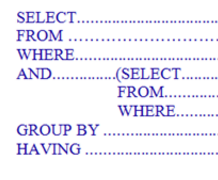 (2 valores) Faça a união de duas consultas diferentes. Deve devolver o nome do cliente, o país, e a avaliação do hotel. Deve existir uma coluna adicional na qual quem tem avaliação maior que 4 é apresentado como "Excelente Escolha", e "Escolha Razoável" nos restantes.Resposta:SELECT id_cliente, pais, avaliacao, 'Excelente Escolha'FROM reservaWHERE avaliacao > 4UNION(SELECT id_cliente, pais, avaliacao, 'Escolha Razoável'FROM reservaWHERE avaliacao <= 4)Critérios de correção: - erros, omissões, redundâncias ou indentação desadequada: -20% a -100%(2 valores) Escreva uma consulta SQL que devolva os nomes dos clientes que fizeram reservas em mais de três hotéis diferentes. A consulta deve listar apenas os nomes dos clientes e a quantidade de hotéis diferentes em que fizeram reservas.Resposta:SELECT cliente.nome, COUNT(DISTINCT reserva.id_hotel) AS HoteisDiferentesFROM clienteJOIN reserva ON cliente.id_cliente = reserva.id_clienteGROUP BY cliente.nomeHAVING COUNT(DISTINCT reserva.id_hotel) > 3;Critérios de correção: - erros, omissões, redundâncias ou indentação desadequada: -20% a -100%Modelação de Bases de Dados(3 valores) Considere a seguinte tabela de uma base de dados de uma biblioteca:Analise a tabela e explique como pode ser normalizada até à 3ª Forma Normal. Identifique os problemas presentes em cada forma normal e como justifique são resolvidos na próxima etapa de normalização.Resposta:1ª FN - A tabela já está na 1FN, pois cada coluna contém valores atómicos e cada linha contém dados de um único empréstimo2ª FN - A tabela não está na 2FN, pois existe uma dependência funcional parcial entre nome_leitor, endereco_leitor e a chave primária cod_emprestimo. O endereço de um leitor depende do seu nome, não do código de empréstimo. Para resolver isso, dividimos a tabela em duas:Leitores (nome_leitor, endereço_leitor)Empréstimos (cod_emprestimo, nome_leitor, titulo_livro, data_emprestimo)3ª FN - A tabela de Empréstimos ainda não está na 3FN porque nome_leitor é uma chave estrangeira e há uma dependência transitiva entre cod_emprestimo e endereco_leitor através de nome_leitor. Para normalizar para a 3FN, criamos uma chave primária para a tabela Leitores e referenciamos essa chave na tabela Empréstimos:Leitores (id_leitor, nome_leitor, endereço_leitor)Emprestimos (cod_emprestimo, id_leitor, titulo_livro, data_emprestimo)Critérios de correção: - erros, omissões, redundâncias: -20% a -100%Projeto de Bases de DadosUma companhia ferroviária precisa de um sistema para gerir os seus comboios e passageiros. Cada comboio é identificado por um número de série e contém informações sobre a sua rota habitual, incluindo a estação de partida e estação de chegada. Para cada estação, é necessário registar o seu nome, código e as coordenadas GPS para auxiliar na navegação e cálculo de rotas.Cada comboio possui vários vagões com diferentes capacidades e classes (primeira classe, segunda classe, etc.), e é identificado, dentro de cada comboio pelo seu número. Nos comboios, é importante rastrear o número total de viagens de cada comboio, assim como as horas acumuladas em trânsito para planear as manutenções regulares.O sistema deve permitir a reserva de lugares para os passageiros, armazenando o número do lugar no vagão em que estão localizados, bem como a data e hora da reserva. Cada reserva é identificada por um código de reserva.Cada pessoa registada no sistema deve ter um nome e contato e é identificada pelo seu cartão de cidadão. É necessário também armazenar o número total de quilómetros viajados por cada passageiro. Em relação aos funcionários que operam o comboio, o sistema deve registar a sua função, categoria e o total de horas trabalhadas.3.1.	(3 valores) Desenhe o diagrama do Modelo Entidade-Relação. Identifique as entidades e respetivos atributos. Identifique cada relacionamento e classifique quanto à cardinalidade (1:1, 1:N, N:N). Resposta: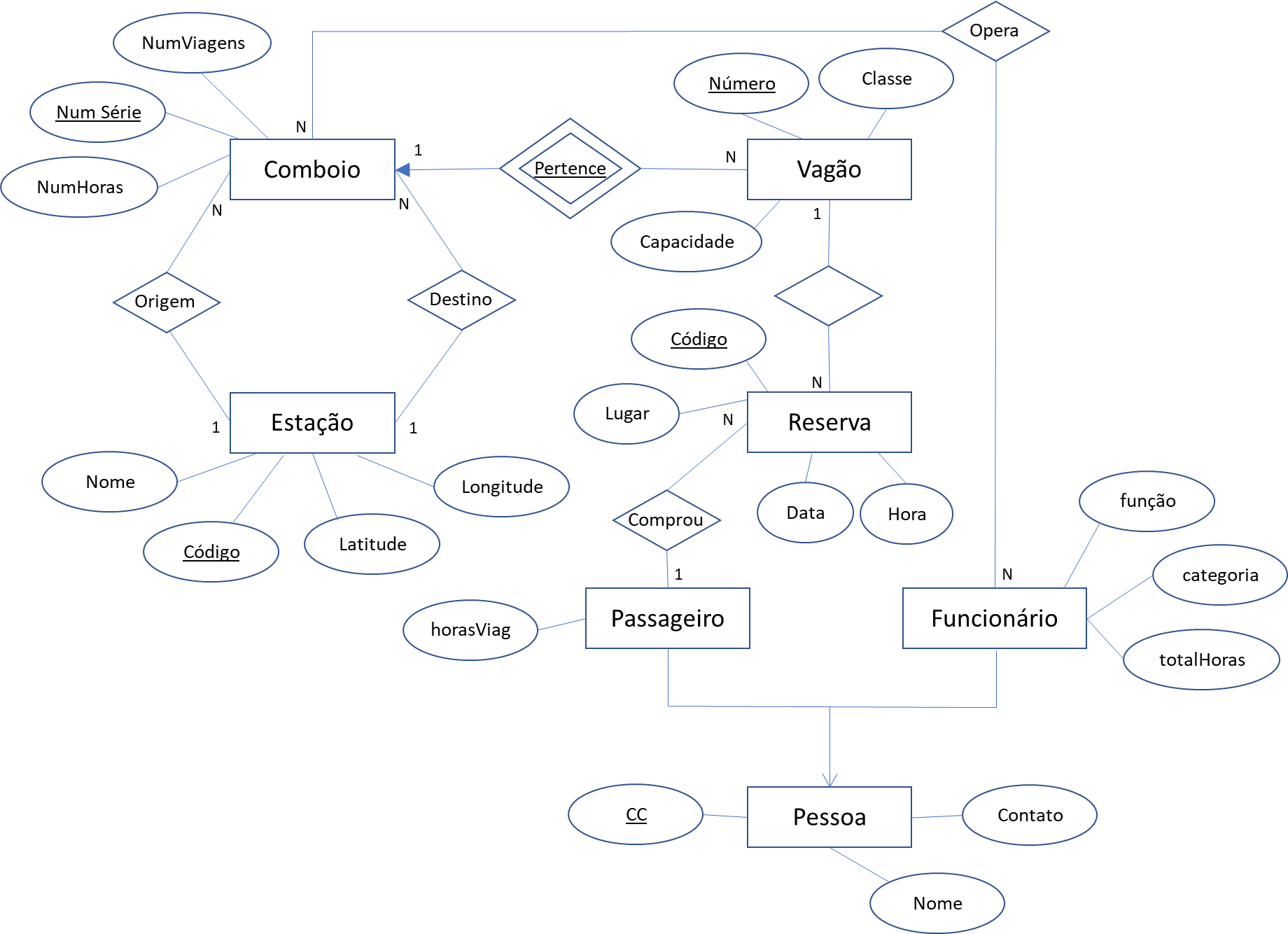 Critérios de correção:- Entidades 1, Atributos 0.5, Associações, 0.5, - Especialização 0.5, Entidade Fraca 0.5- Valoriza-se a simplicidade, a representação e a não-transitividade - Erros, omissões ou redundâncias: -20% a -100%3.2.	(2 valores) Desenhe a base de dados relacional correspondente ao modelo anterior, em que nas ligações de 1:N a tabela com uma única linha é desenhada em cima e da tabela com várias linhas é desenhada por baixo.Resposta: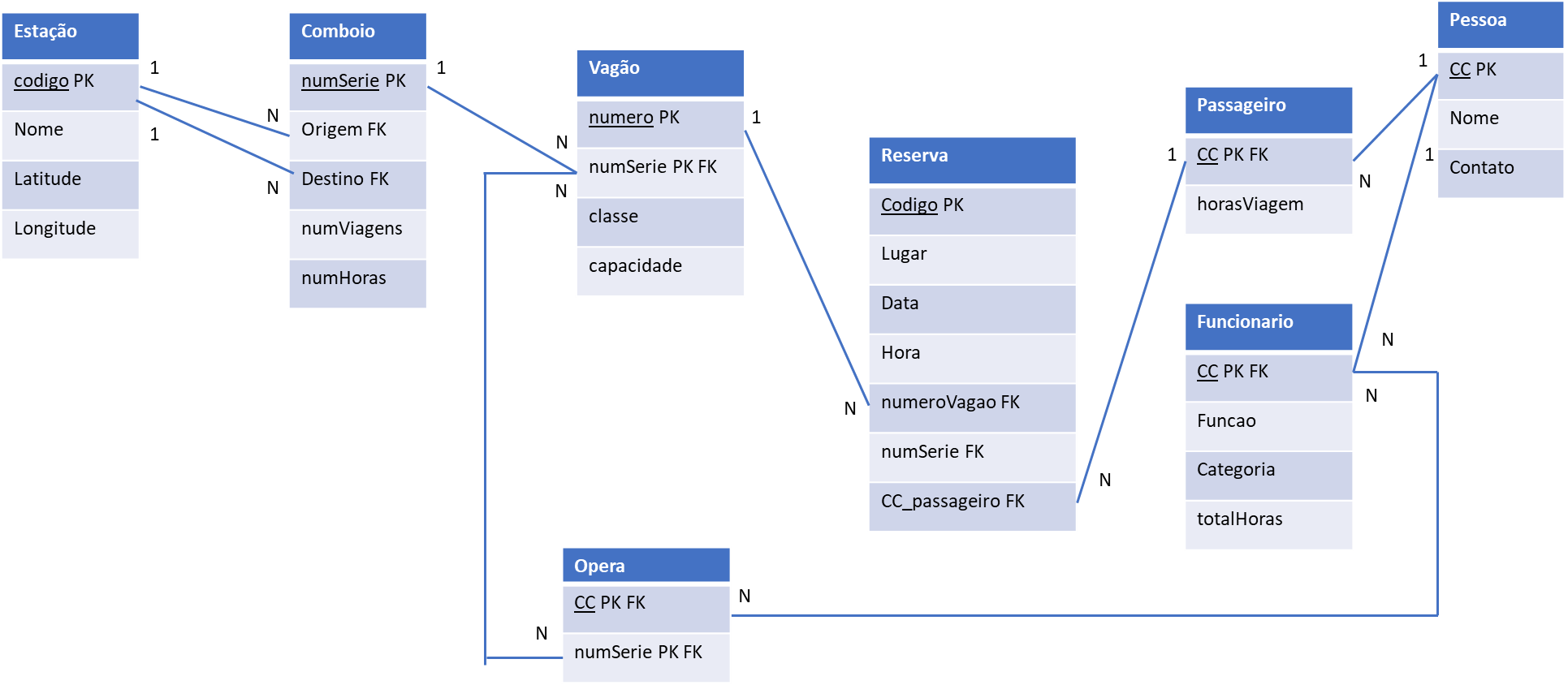 Critérios de correção:- Valoriza-se a simplicidade, a representação e a não-transitividade - Erros, omissões ou redundâncias: -20% a -100%FIMEmpréstimoscod_emprestimonome_leitor  endereco_leitortitulo_livrodata_emprestimoE01            Ana Santos   Rua A, Lisboa  O Mistério      2024-01-10      E02            João Gomes   Rua B, Porto   A Descoberta    2024-01-12      E03            Ana Santos   Rua A, Lisboa  A Jornada       2024-01-15      